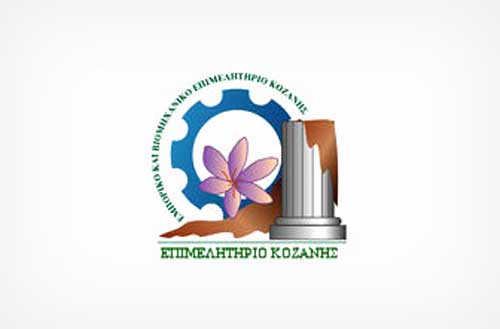 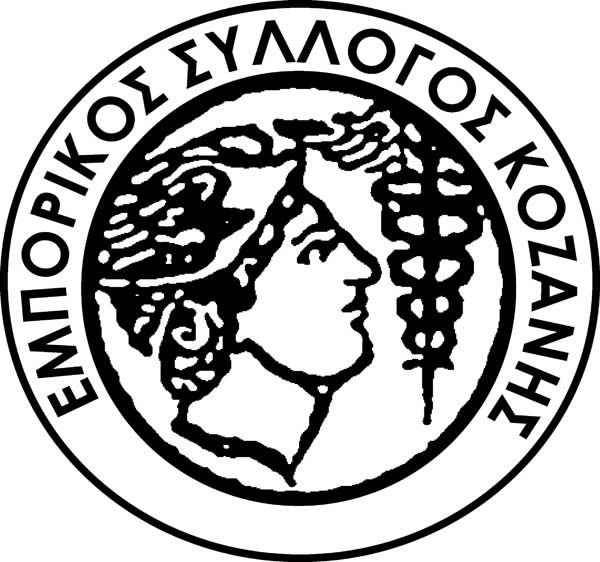 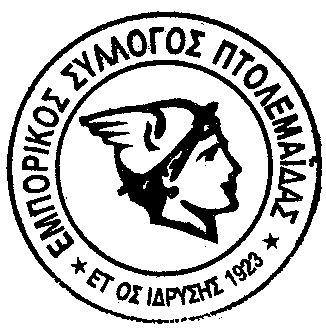 ΗΜΕΡΟΜΗΝΙΑ:21.01.2022ΔΥΝΑΤΟΤΗΤΑ ΔΩΡΕΑΝ ΜΕΤΑΦΟΡΑΣ ΕΜΠΟΡΩΝ ΣΤΟ ΕΚΘΕΣΙΑΚΟ ΚΕΝΤΡΟ METROPOLITAN EXPO ΟΠΟΥ ΔΙΕΞΑΓΟΝΤΑΙ ΕΚΘΕΣΕΙΣ MOSTRA ROTA, ΚΑΙ ATHENS FASHION TRADE SHOWTo Επιμελητήριο Κοζάνης, ο Εμπορικός Σύλλογος Κοζάνης και ο Εμπορικός Σύλλογος Πτολεμαΐδας  σε συνεργασία με την εταιρεία διοργάνωσης εκθέσεων ΡΟΤΑ Α.Ε., παρέχουν, την Κυριακή 30 Ιανουαρίου 2022, στα εμπορικά καταστήματα της περιοχής, την υπηρεσία της δωρεάν μεταφοράς με πούλμαν  προς το εκθεσιακό κέντρο Metropolitan Expo, όπου διεξάγονται οι εμπορικές εκθέσεις Mostra Rota, και Athens Fashion Trade ShowΔικαίωμα συμμετοχής έχουν όλοι οι έμποροι που ασκούν εμπορική δραστηριότητα στην Περιφερειακή Ενότητα Κοζάνης.Oι ενδιαφερόμενοι μπορούν να δηλώσουν συμμετοχή μέχρι τις 26 Ιανουαρίου, ημέρα Τετάρτη και ώρα 19:00 το απόγευμα.Η αναχώρηση θα πραγματοποιηθεί από την πόλη της Κοζάνης και, συγκεκριμένα, από τον σταθμό ΟΣΕ, στις 05:30 π.μ., εξυπηρετώντας και επισκέπτες κοντινών περιοχών.Στο λεωφορείο ισχύουν τα παρακάτω:Επίδειξη πιστοποιητικού εμβολιασμού ή νόσησης και ταυτότηταςΗ υποχρεωτική χρήση της διπλής μάσκας ή μάσκας τύπου Κ-95Οι ενδιαφερόμενοι μπορούν να απευθυνθούν στους Εμπορικούς Συλλόγους Κοζάνης και Πτολεμαΐδας και στο Επιμελητήριο Κοζάνης. Πληροφορίες Επικοινωνίας:Εμπορικός Σύλλογος ΠτολεμαΐδαςΓραμματεία: Τσάνη Δήμητρα 9:00 – 14: 00Τηλέφωνο: 2463027265Εμπορικός Σύλλογος KoζάνηςΓραμματέας: Σβώλης ΑθανάσιοςΚινητό: 6946293676Επιμελητήριο ΚοζάνηςΕιδική Συνέργατης: Καφάση ΕλένηΤηλέφωνο: 2461041693,34669Kινητό: 6973404668